                 Виртуальная гостиная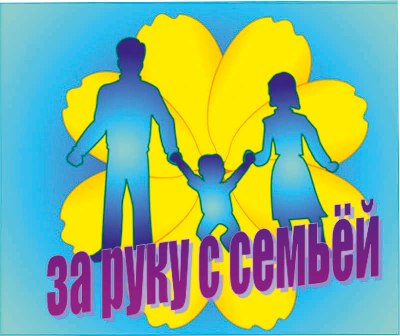 Уважаемые родители (законные представители)!Мы рады приветствовать Вас на страничке Виртуальная гостиная«За руку с семьей».Наша страничка создана для тех, кто заинтересован в гармоничном всестороннем развитии своего ребенка, кто готов поделиться опытом и рассказать о трудности воспитания и обучения дошкольника, кто желает сотрудничать с квалифицированными специалистами. Наша главная задача — обеспечить возможность участия родителей в жизни ребенка в детском саду, не смотря на фактическую занятость на работе или непосещение ребенком детского сада вследствие болезни посредством создания единой системы использования информационных компьютерных технологий во взаимодействии ДОУ с семьей.Особенности «Виртуальной гостиной» заключается в том, что средствами интернет-коммуникаций пользователь может получить достоверную информацию о развитии и воспитании детей дошкольного возраста, а также обеспечивает воспитателям, родителям и детям максимально возможный доступ к информации о жизни детского сада.Основная цель: обеспечение доступной и квалифицированной психолого-педагогической и консультативной помощи и информационной поддержки родителям (законным представителям) в вопросах воспитания и образования детей, в том числе с ограниченными возможностями здоровья (ОВЗ), получающих дошкольное образование.Задачи: -привлечь педагогический ресурс семьи к вопросам развития, воспитания детей и повышение их родительской компетентности посредством информационных и коммуникационных ресурсов Интернета; -повысить педагогическую компетентность родителей (законных представителей); создать виртуальное пространство взаимодействия в качестве одной из новых эффективных форм взаимодействия с родителями (законными представителями) воспитанников;-  обеспечить коммуникацию между родителями (законными представителями) и сотрудниками учреждения; -расширить способы общения, что будет способствовать значительному повышению общей эффективности образовательного процесса; -обеспечить информационную поддержку воспитательно-образовательного процесса; -привлечь родителей к активному участию в ДОУ, планировании воспитательно-образовательного процесса;  организовать обратную связь с родителями воспитанников;- создать условия для объединения родителей в сообщество, расширить социальное пространство семей, воспитывающих детей – инвалидов, способствовать формированию группы самопомощи в среде родительской общественности (при необходимости).Полезные ссылки для родителей и детейww.solnet.ee   - раскраски, игры он-лайн, стихи, загадки www.mults.spb.ru/mults/?p=15  - много хороших мультфильмов для мам, у которых маленькие дети www.detkam.e-papa.ru    - раскраски, стихи, загадки, сказки, песни - всё, что интересно вашему малышу www.skazochki.narod.ru/index_flash.html   - загадки, мультики, сказки и т. д. www.teremoc.ru  - в «Теремке» каждый из вас найдёт что-то интересное, www.myltik.ru/cards  - сайт о мультиках www.raskraska.ru - здесь можно скачать множество раскрасок, потом распечатать их и дать ребёнку www.kubikizaitseva.narod.ru    - всё о методике Зайцева www.montessori-center.ru    - всё о системе Монтессори www.wunderkinder.narod.ru   - обучение малышей www.kindereducation.com/schet.html    - математические раскраски (для детей от 2-х лет), www.azps.ru/baby/read.html   - занятия с малышами www.doshkolniki.com/muz_igry.html   - сайт для дошкольников www.danilova.ru    - раннее развитие детей www.flashsait.com/kraski    - бесплатная детская электронная библиотека www.moi-detsad.ru/doc.htm    - всё для детского сада www.koshki-mishki.r    - детский развлекательно-развивающий сайт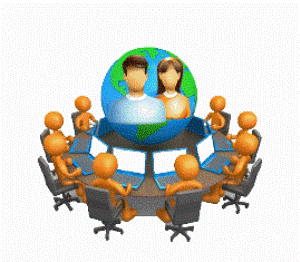 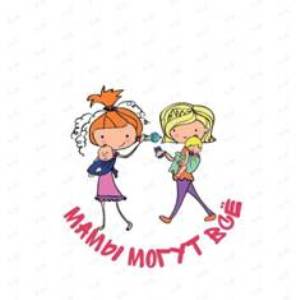 Анкета для родителей.Анализ анкеты для родителейДелимся опытом семейного воспитания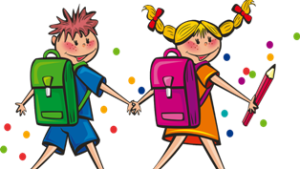 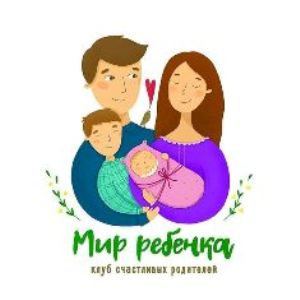 Вперед, в школу!Спрашивали? Отвечаем…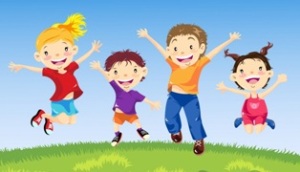 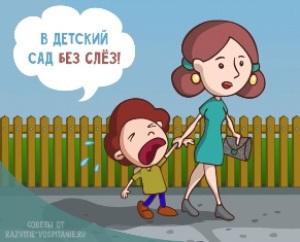 Лето с пользой.Мама не уходи … или в детский сад без слез!